美国气象学会期刊中文翻译调查受美国气象学会委托，现发布如下征求意见信息： 美国气象学会（AMS）拟将刊载在其期刊（包括AMS会讯BAMS）上的文章的题目、摘要和作者姓名及单位翻译成简体中文。为了了解作者和读者的兴趣水平，并评估翻译项目的可行性，特发放调查问卷，问卷内容为中、英双语（见下截图）。问卷网址是：https://www.surveymonkey.com/r/AMSCMStranslation。 请点击网址进入调查问卷，并选择答案。谢谢！注：网页调用较慢，请耐心等待1–2分钟。若始终打不开，请尝试换一个浏览器。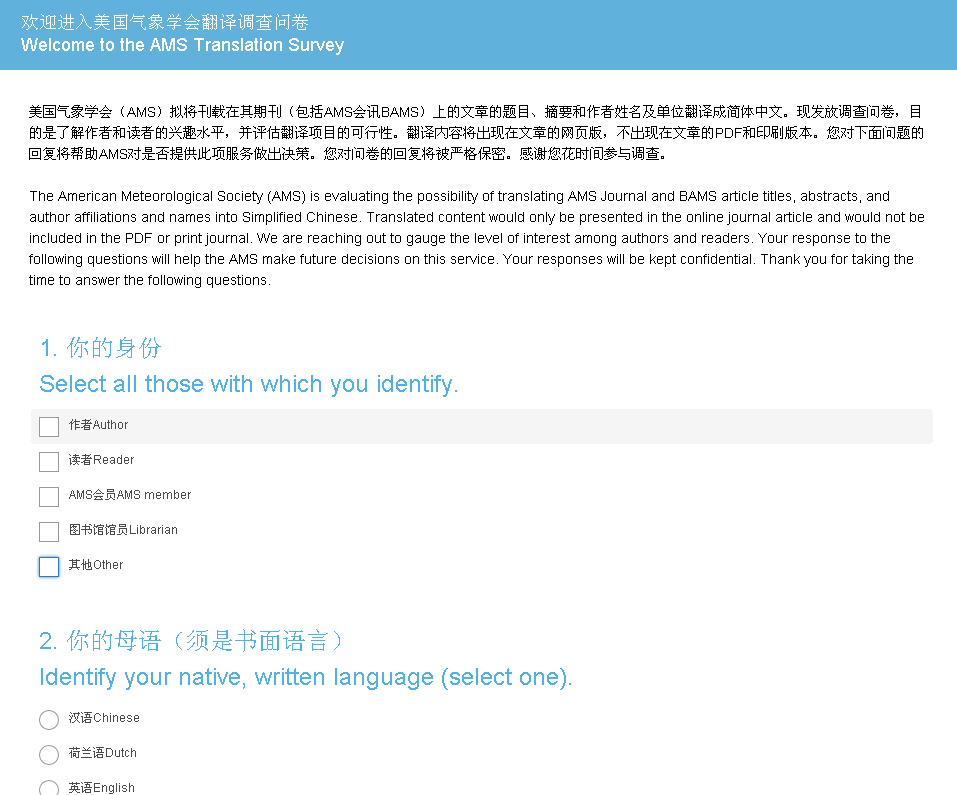 